Math 3	Unit 5 Study Guide	Unit 5Directions:  Sketch the asymptotes and the graph of each function. Identify the domain.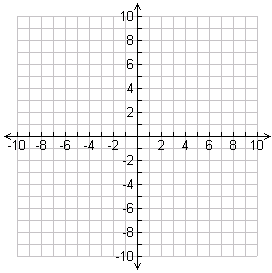 Directions:  Find points of discontinuity, the domain, horizontal and vertical asymptotes, and x-intercepts. Simplify. State any restrictions on the variables.Simplify each sum or difference. State any restrictions on the variables.Solve each equation. Check each solution.